Title 　　Prof./Dr.NameErjiang Liang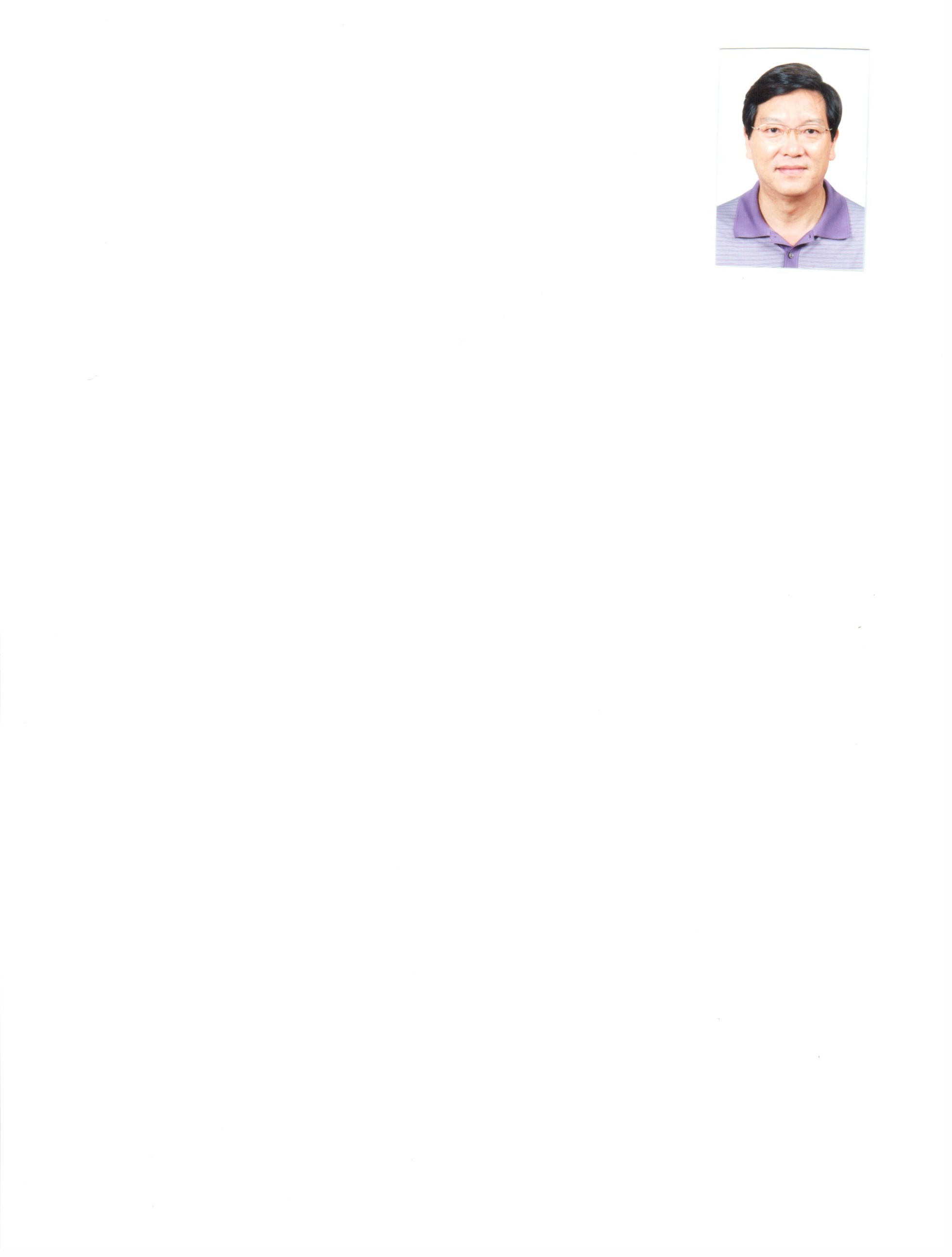 Subject　PhysicsResearch Interest　Photonics and condensed matter physicsE-mail 　ejliang@zzu.edu.cnTel　13837126869Educational Background　B.S. degree in physics from Henan University, China, in 1982, M.S degree in condensed matter physics from Huazhong University of Science & Technology in 1988 and Ph.D. degree in physical chemistry and experimental physics from the Institute of Physical Chemistry, University of Würzburg, Germany, in 1996.　B.S. degree in physics from Henan University, China, in 1982, M.S degree in condensed matter physics from Huazhong University of Science & Technology in 1988 and Ph.D. degree in physical chemistry and experimental physics from the Institute of Physical Chemistry, University of Würzburg, Germany, in 1996.　B.S. degree in physics from Henan University, China, in 1982, M.S degree in condensed matter physics from Huazhong University of Science & Technology in 1988 and Ph.D. degree in physical chemistry and experimental physics from the Institute of Physical Chemistry, University of Würzburg, Germany, in 1996.　B.S. degree in physics from Henan University, China, in 1982, M.S degree in condensed matter physics from Huazhong University of Science & Technology in 1988 and Ph.D. degree in physical chemistry and experimental physics from the Institute of Physical Chemistry, University of Würzburg, Germany, in 1996.Working  Experiences　He has been a full professor in Key Laboratory of Materials Physics of the Ministry of Education of China, the School of Physical Science and Engineering of Zhengzhou University, since 1998. He is the head of the Institute of Photonics and Optoelectronics and the chairman of the Professor Committee of the School. He has been the vice chairman of the Light Scattering Committee of China and the associate editor of the Journal of Light Scattering since 2001.　He has been a full professor in Key Laboratory of Materials Physics of the Ministry of Education of China, the School of Physical Science and Engineering of Zhengzhou University, since 1998. He is the head of the Institute of Photonics and Optoelectronics and the chairman of the Professor Committee of the School. He has been the vice chairman of the Light Scattering Committee of China and the associate editor of the Journal of Light Scattering since 2001.　He has been a full professor in Key Laboratory of Materials Physics of the Ministry of Education of China, the School of Physical Science and Engineering of Zhengzhou University, since 1998. He is the head of the Institute of Photonics and Optoelectronics and the chairman of the Professor Committee of the School. He has been the vice chairman of the Light Scattering Committee of China and the associate editor of the Journal of Light Scattering since 2001.　He has been a full professor in Key Laboratory of Materials Physics of the Ministry of Education of China, the School of Physical Science and Engineering of Zhengzhou University, since 1998. He is the head of the Institute of Photonics and Optoelectronics and the chairman of the Professor Committee of the School. He has been the vice chairman of the Light Scattering Committee of China and the associate editor of the Journal of Light Scattering since 2001.Research ProjectsHis research interests cover materials physics (particularly negative thermal expansion materials), metamaterials & plasmonics, imaging physics as well as Raman spectroscopy. He has published more than 200 research and review articles and 1 book chapter in the related areas.His research interests cover materials physics (particularly negative thermal expansion materials), metamaterials & plasmonics, imaging physics as well as Raman spectroscopy. He has published more than 200 research and review articles and 1 book chapter in the related areas.His research interests cover materials physics (particularly negative thermal expansion materials), metamaterials & plasmonics, imaging physics as well as Raman spectroscopy. He has published more than 200 research and review articles and 1 book chapter in the related areas.His research interests cover materials physics (particularly negative thermal expansion materials), metamaterials & plasmonics, imaging physics as well as Raman spectroscopy. He has published more than 200 research and review articles and 1 book chapter in the related areas.Research ProjectsHis research interests cover materials physics (particularly negative thermal expansion materials), metamaterials & plasmonics, imaging physics as well as Raman spectroscopy. He has published more than 200 research and review articles and 1 book chapter in the related areas.His research interests cover materials physics (particularly negative thermal expansion materials), metamaterials & plasmonics, imaging physics as well as Raman spectroscopy. He has published more than 200 research and review articles and 1 book chapter in the related areas.His research interests cover materials physics (particularly negative thermal expansion materials), metamaterials & plasmonics, imaging physics as well as Raman spectroscopy. He has published more than 200 research and review articles and 1 book chapter in the related areas.His research interests cover materials physics (particularly negative thermal expansion materials), metamaterials & plasmonics, imaging physics as well as Raman spectroscopy. He has published more than 200 research and review articles and 1 book chapter in the related areas.Selected PublicationsNear-field engineering of Fano resonances in a plasmonic assembly for maximizing CARS enhancements, Scientific Reports, 6:20777 (2016)Negative thermal expansion and broad band photoluminescence in a novel material of ZrScMo2VO12, Scientific Reports, 6:24832 (2016)Jinna He, Pei Ding, Junqiao Wang, Chunzhen Fan and Erjun Liang*, Ultra-narrow band perfect absorbers based on plasmonic analog of electromagnetically induced absorption, OPTICS EXPRESS, Vol. 23, No. 5, 6083-6091(2015)Tunable broad-band perfect absorber by exciting of multiple plasmon resonances at optical frequency, OPTICS EXPRESS 2012 Vol. 20, No. 14, 14871-14878Realization of high sensitive SERS substrates with one-pot fabrication of Ag-Fe3O4 nanocomposites, J. Collod & Interface Sci, 438:116-121(2015)Interaction of crystal water with the building block in Y2Mo3O12 and the effect of Ce3+ doping, Phys.Chem.Chem.Phys, 2014:16, 12848-12857Structures, Phase Transition, and Crystal Water of Fe2xYxMo3O12, J. Phys. Chem. C,115(36), 17806-17811(2011)In situ investigation of the surface morphology evolution of the bulk ceramic Y2Mo3O12 during crystal water release, Phys.Chem.Chem.Phys,Vol.17, 10363-10368,2015Near-field engineering of Fano resonances in a plasmonic assembly for maximizing CARS enhancements, Scientific Reports, 6:20777 (2016)Negative thermal expansion and broad band photoluminescence in a novel material of ZrScMo2VO12, Scientific Reports, 6:24832 (2016)Jinna He, Pei Ding, Junqiao Wang, Chunzhen Fan and Erjun Liang*, Ultra-narrow band perfect absorbers based on plasmonic analog of electromagnetically induced absorption, OPTICS EXPRESS, Vol. 23, No. 5, 6083-6091(2015)Tunable broad-band perfect absorber by exciting of multiple plasmon resonances at optical frequency, OPTICS EXPRESS 2012 Vol. 20, No. 14, 14871-14878Realization of high sensitive SERS substrates with one-pot fabrication of Ag-Fe3O4 nanocomposites, J. Collod & Interface Sci, 438:116-121(2015)Interaction of crystal water with the building block in Y2Mo3O12 and the effect of Ce3+ doping, Phys.Chem.Chem.Phys, 2014:16, 12848-12857Structures, Phase Transition, and Crystal Water of Fe2xYxMo3O12, J. Phys. Chem. C,115(36), 17806-17811(2011)In situ investigation of the surface morphology evolution of the bulk ceramic Y2Mo3O12 during crystal water release, Phys.Chem.Chem.Phys,Vol.17, 10363-10368,2015Near-field engineering of Fano resonances in a plasmonic assembly for maximizing CARS enhancements, Scientific Reports, 6:20777 (2016)Negative thermal expansion and broad band photoluminescence in a novel material of ZrScMo2VO12, Scientific Reports, 6:24832 (2016)Jinna He, Pei Ding, Junqiao Wang, Chunzhen Fan and Erjun Liang*, Ultra-narrow band perfect absorbers based on plasmonic analog of electromagnetically induced absorption, OPTICS EXPRESS, Vol. 23, No. 5, 6083-6091(2015)Tunable broad-band perfect absorber by exciting of multiple plasmon resonances at optical frequency, OPTICS EXPRESS 2012 Vol. 20, No. 14, 14871-14878Realization of high sensitive SERS substrates with one-pot fabrication of Ag-Fe3O4 nanocomposites, J. Collod & Interface Sci, 438:116-121(2015)Interaction of crystal water with the building block in Y2Mo3O12 and the effect of Ce3+ doping, Phys.Chem.Chem.Phys, 2014:16, 12848-12857Structures, Phase Transition, and Crystal Water of Fe2xYxMo3O12, J. Phys. Chem. C,115(36), 17806-17811(2011)In situ investigation of the surface morphology evolution of the bulk ceramic Y2Mo3O12 during crystal water release, Phys.Chem.Chem.Phys,Vol.17, 10363-10368,2015Near-field engineering of Fano resonances in a plasmonic assembly for maximizing CARS enhancements, Scientific Reports, 6:20777 (2016)Negative thermal expansion and broad band photoluminescence in a novel material of ZrScMo2VO12, Scientific Reports, 6:24832 (2016)Jinna He, Pei Ding, Junqiao Wang, Chunzhen Fan and Erjun Liang*, Ultra-narrow band perfect absorbers based on plasmonic analog of electromagnetically induced absorption, OPTICS EXPRESS, Vol. 23, No. 5, 6083-6091(2015)Tunable broad-band perfect absorber by exciting of multiple plasmon resonances at optical frequency, OPTICS EXPRESS 2012 Vol. 20, No. 14, 14871-14878Realization of high sensitive SERS substrates with one-pot fabrication of Ag-Fe3O4 nanocomposites, J. Collod & Interface Sci, 438:116-121(2015)Interaction of crystal water with the building block in Y2Mo3O12 and the effect of Ce3+ doping, Phys.Chem.Chem.Phys, 2014:16, 12848-12857Structures, Phase Transition, and Crystal Water of Fe2xYxMo3O12, J. Phys. Chem. C,115(36), 17806-17811(2011)In situ investigation of the surface morphology evolution of the bulk ceramic Y2Mo3O12 during crystal water release, Phys.Chem.Chem.Phys,Vol.17, 10363-10368,2015